INDICAÇÃO Nº 3633/2014Sugere ao Poder Executivo Municipal operação “tapa-buraco” na Rua Natal próximo ao nº1346 no bairro Planalto do Sol.Excelentíssimo Senhor Prefeito Municipal, Nos termos do Art. 108 do Regimento Interno desta Casa de Leis, dirijo-me a Vossa Excelência para sugerir que, por intermédio do Setor competente, seja executada operação “tapa-buraco” na Rua Natal próximo ao nº1346 no bairro Planalto do Sol, neste município. Justificativa:Conforme visita realizada “in loco”, este vereador pôde constatar que na referida via há buracos na camada asfáltica. Fato este que prejudica as condições de tráfego e potencializa a ocorrência de acidentes, bem como o surgimento de avarias nos veículos automotores que por esta via diariamente trafegam. Plenário “Dr. Tancredo Neves”, em 19 de Novembro de 2014.ALEX ‘BACKER’-Vereador-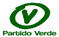 